МИНИСТЕРСТВО НАУКИ И ВЫСШЕГО ОБРАЗОВАНИЯ РОССИЙСКОЙ ФЕДЕРАЦИИ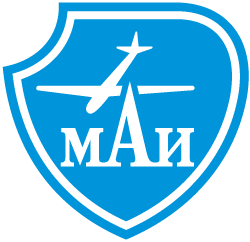 ФЕДЕРАЛЬНОЕ ГОСУДАРСТВЕННОЕ БЮДЖЕТНОЕ ОБРАЗОВАТЕЛЬНОЕ    УЧРЕЖДЕНИЕ ВЫСШЕГО ОБРАЗОВАНИЯ«МОСКОВСКИЙ АВИАЦИОННЫЙ ИНСТИТУТ (национальный исследовательский университет)»О Т З Ы ВРУКОВОДИТЕЛЯСтудент __________________________________________________________________________(фамилия, имя, отчество)Институт № 4 «Радиоэлектроника, инфокоммуникации и информационная безопасность» Кафедра			Специальность/Направление подготовки				       Группа   	            	 Квалификация 								Наименование темы:																																							Руководитель______________________________________________________________________	(фамилия, инициалы, ученая степень, ученое звание, должность и место работы)																																																																																																																																																																																																																																																																																																																																																	Работа проверена на объем заимствования. % заимствования - 																																«_____» ____________ 20     г.               		           Руководитель________________________				        (подпись)